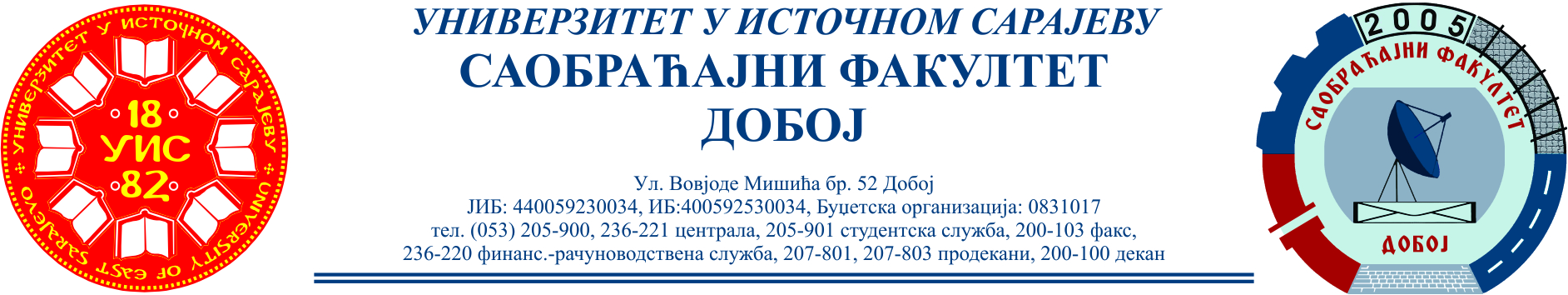 SAOBRAĆAJNI ODSJEK	                   SMJER: SVI SMJEROVI                           Školska godina: 2020/2021Predmet: TRANSPORTNA SREDSTVA I UREĐAJI RJEŠENJA ISPITNIH ZADATAKA OSMOG ISPITNOG ROKA održanog  28.09.2021.god. ZADATAK 1:  Putničko motorno vozilo “ Golf 4“ počinje se kretati sa ubrzanjem od 0,3 [m/s2] po vlažnom kolovozu sa pneumatikom dimenzija 7,00-20 i  dubinom  šare od δ =8 [mm] te sopstvene  mase m=2 [t]. Ako za poteznicu vozila prikačimo poluprikolicu tada ubrzanje iznosi 0,2 [m/s2]. Ostali podsaci:  i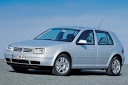        Putničko  vozilo   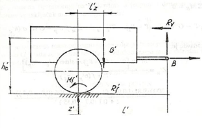  Šema djelovanja sila i momenta na poluprikoliciTreba odrediti: masu poluprikolice ako je u oba slučaja vučna sila vozila ista.   Vučna sila vozila bez prikolice: ,Vučna sila vozila sa poluprikolicom:  [N].Koristeći uslov da je:   Izjednačimo i dobijemo:ZADATAK 2:Teretno motorno vozilo FAP 1314 koji  radi u teškim uslovima rada ima ugrađenu spojnicu srednjeg radijusa od 114 [mm] i širine 4,5 [cm]. Debljina obloge  iznosi 3,5 [mm] sa dozvoljenim specifičnim površinskim pritiskom od 12 [N/cm2 ] i koeficijentom trenja obloga i sregnute površine od 0,3. Motor ostvaruje maksimalni obrtni moment od 292 [Nm] Potrebno je odrediti:- broj radnih diskova? 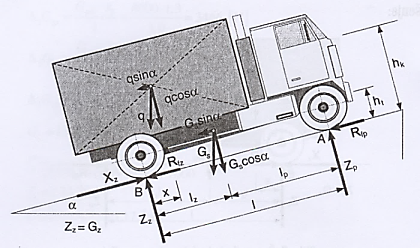 Šema sila koje djeluju na teretno vozilo Konstrukcijske karakteristike: Površina i prečnici diskova.                                                  Iz tabele 4.1. usvajaju se standardne dimenzije:    i Stvarna površina obloge iznosi: - zadovoljava Potrebna maksimalna potisna sila glavne spojnice je: ili Maksimalni moment glavne spojnice:                    - za teške uslove rada  Maksimalna sila trenja potrebna za ostvarenje momenta spojnice je:Broj tarnih površina:Maksimalna sila trenja zavisi od broja tarnih površina i koeficijenta trenja i aksijalne sile.Usvaja se Broj radnih diskova:ZADATAK  3. Elementi glavnog i diferencijalnog prenosnika: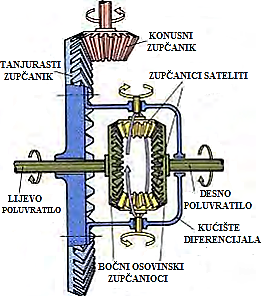                            Rješenja zadataka izradio    predmetni profesor:                                                                                                                                                                                                                              Prof. dr Zdravko B. Nunić